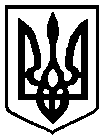 УКРАЇНА    ЧЕРНІГІВСЬКА МІСЬКА РАДА   Р І Ш Е Н Н ЯПро План діяльності Чернігівської міськоїради з підготовки проектіврегуляторних актів на 2019 рікВідповідно до частини 1 статті 7 Закону України «Про засади державної регуляторної політики у сфері господарської діяльності» (далі - Закон), пункту 7 частини 1 статті 26 Закону України «Про місцеве самоврядування в Україні» та статті 45 Регламенту Чернігівської міської ради VІІ скликання, міська рада  вирішила: Затвердити План діяльності Чернігівської міської ради з підготовки проектів регуляторних актів на 2019 рік (далі - План), що додається. Зобов’язати розробників регуляторних актів, не передбачених Планом, у визначений Законом строк подавати до юридичного відділу міської ради      пропозиції про внесення змін та доповнень до Плану.3.    Прес-службі міської ради  (Подорван А. Ф.) забезпечити  оприлюднення цього рішення згідно з чинним законодавством.     4.     Контроль за виконанням цього рішення покласти на постійну комісію  міської ради з питань соціально-економічного розвитку, підприємництва, туризму та інвестиційної діяльності (Осіковська Н. С.) та заступника міського голови - керуючого справами виконкому Фесенка С. І. Міський голова                                                                              В. А. Атрошенко    26 жовтня 2018 року         м. Чернігів № 35/VІІ - 21                                                                                             